Custom Beef, Hog & Wild Game Processing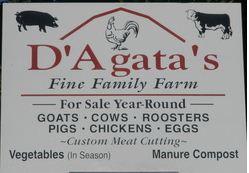 1448 North Grand St    (Rt 187)West Suffield CT 06093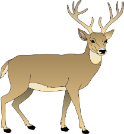 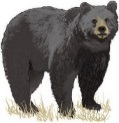 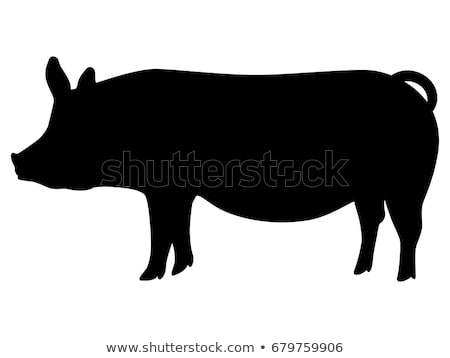 860-668-6906     860-670-2311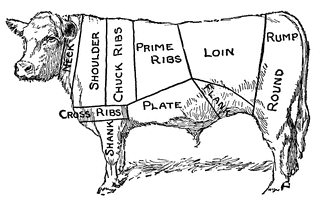 www.dagatas.com----------------------------------------------------------------------------------Beef, Hog    & Goat     Processing 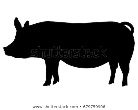 Deer Processing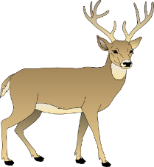 	Bear Processing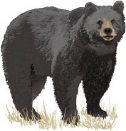 ---------------------------------------------------------------------------------- By Bruce D’AgataD’Agata’s Fine Family Farm1448 North Grand St    (Rt 187)        West Suffield CT 06093     860-668-6906           860-670-2311      www.dagatas.comWe custom process ALL animals.25 years experience.  Give us a call.  You won’t be disappointed.Prices

​Deer & Bear Processing: $100.00
Cape: $35.00
European Mount: $250.00
Sausage: $2.00/lb

860-670-2311
Drop off and pickup, Bring cooler at pickup
Tags required